ДОРОЖНАЯ КАРТАпо реализации Положения о системе наставничества педагогических работниковв муниципальном казенном общеобразовательном учреждении«Усть-Мосихинская средняя общеобразовательная школа» Ребрихинского района Алтайского края 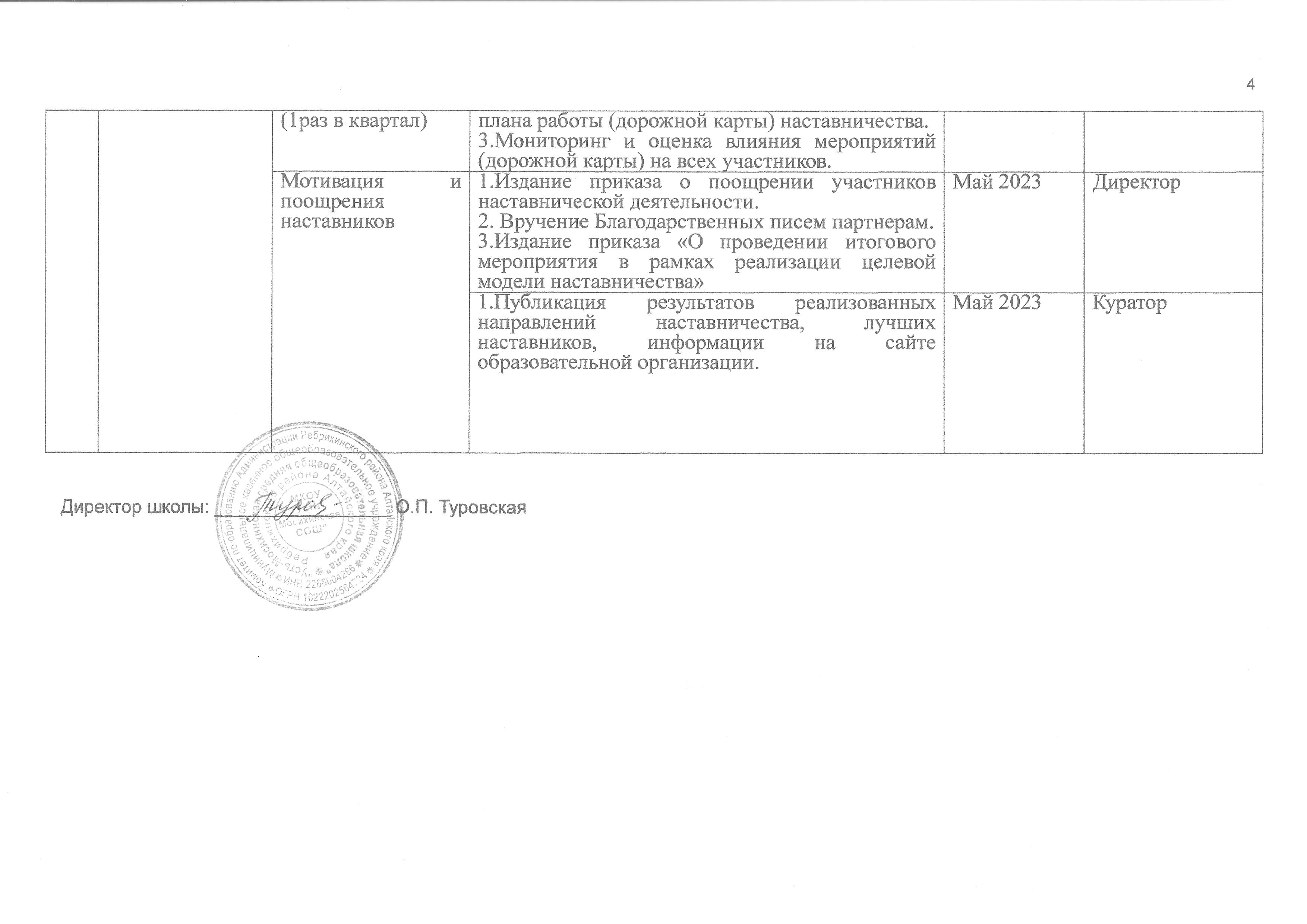 №Наименование этапаМероприятиеСодержание деятельностиСрокиОтветственные1Подготовка условий для запуска целевой модели наставничестваИзучение и систематизация имеющихся материалов по проблеме наставничестваИзучение Распоряжения Министерства просвещения Российской Федерации № Р-145от 25.12.2019 «Об утверждении методологии (целевой) моделинаставничества обучающихся для организаций, осуществляющих образовательную деятельность по общеобразовательным, дополнительным общеобразовательным и программам среднего профессионального образования, в том числе с применением лучших практик обмена опытом между обучающимися»май 2022гдиректор1Подготовка условий для запуска целевой модели наставничестваПодготовка нормативной базы реализации целевой модели наставничества 1.Издание приказа о внедрении целевой модели наставничества2.Разработка и утверждение положения о наставничестве3.Разработка и утверждение дорожной карты внедрения системы наставничества4.Издание приказа назначение куратора внедрения целевой модели наставничества02.06.2022директор1Подготовка условий для запуска целевой модели наставничестваВыбор форм и программ наставничества, исходя из потребностейПроведение мониторинга по выявлению предварительных запросов от потенциальных наставляемых и о заинтересованных в наставничествеИюнь 2022Куратор 1Подготовка условий для запуска целевой модели наставничестваВыбор форм и программ наставничества, исходя из потребностейПроведение административного совещания по вопросам реализации целевой модели наставничества. Выбор форм и программ наставничестваСентябрь 2022 директор1Подготовка условий для запуска целевой модели наставничестваВыбор форм и программ наставничества, исходя из потребностейСоставление плана работы (дорожной карты) по формам наставничестваСентябрь 2022директор1Подготовка условий для запуска целевой модели наставничестваИнформирование педагогов о возможностях и целях целевой модели наставничества1.Проведение педагогического совета.2.Информирование через раздел «Наставничество» на сайтах образовательных организаций.3.Информирование внешней среды.Сентябрь 2022Администрация,2Формирование базы наставляемыхСбор данных о наставляемых1.Проведение анкетирования среди педагогов, желающих принять участие в программе наставничества.2.Сбор согласий на обработку персональных данных от участников направлений наставничества 3.Сбордополнительной информации о запросах наставляемых педагогов из личных дел, анализа методической работы, рекомендаций аттестаций, анализа анкет профстандарта.Сентябрь 2022Куратор 2Формирование базы наставляемыхФормирование базы наставляемых1.Формирование базы данных наставляемых из числа педагогов.Сентябрь 2022Куратор 3Формирование базы наставниковСбор данных о наставниках1.Проведение анкетирования среди потенциальных наставников, желающих принять участие в программе наставничества.2.Сбор согласий на сбор и обработку персональных данных.Сентябрь 2022Куратор 3Формирование базы наставниковСбор данных о наставникахПроведение мероприятия (круглый стол) для информирования и вовлечения потенциальных наставников из внешней средыСентябрь 2022Куратор 4Отбор и обучение наставниковВыявление наставников, входящих в базу потенциальных наставниковПроведение анализа базы наставников и выбор подходящих для конкретной программыСентябрь 2022Куратор 4Отбор и обучение наставниковОбучение наставников для работы с наставляемымиПодготовка методических материалов для сопровождения наставнической деятельности Сентябрь 2022Куратор 4Отбор и обучение наставниковОбучение наставников для работы с наставляемымиОрганизация и проведение обучающих семинаров для наставниковВ течение годаКуратор5Формирование наставническихпар, группОтбор наставников и наставляемых1.Проведение анализа заполненных анкет потенциальных наставников и сопоставление данных с анкетами наставляемых.2.Организация групповой встречи наставников и наставляемых.3.Проведение анкетирования на предмет предпочитаемого наставника, наставляемого после завершения групповой встречи.4.Анализ анкет групповой встречи и соединение наставников и наставляемых в пары, группы.Сентябрь 2022Куратор 5Формирование наставническихпар, группЗакрепление наставнических пар, группИздание приказа «Об утверждении наставнических пар, групп»Сентябрь 2022Директор 5Формирование наставническихпар, группЗакрепление наставнических пар, группСоставление планов индивидуального развития наставляемых, индивидуальные траектории обученияОктябрь 2022 Наставники5Формирование наставническихпар, группЗакрепление наставнических пар, группОрганизация психологического сопровождения наставляемым, несформировавшим пару или группу (при необходимости), продолжить поиск наставникаОктябрь 2022 Педагог-психолог 6Организация и осуществление работы наставнических пар, группОрганизация комплекса последовательных встреч наставников и наставляемых1.Проведение первой (организационной) встречи наставника и наставляемого.2.Проведение второй (пробной) встречи наставника и наставляемого.3.Проведение встречи-планирования рабочего процесса в рамках программы наставничества с наставником и наставляемым.4.Регулярные встречи наставника и наставляемого.5.Проведение заключительной встречи наставника и наставляемого2022 -2023уч. годНаставники6Организация и осуществление работы наставнических пар, группОрганизация текущего контроля достижения планируемых результатов наставникамиАнкетирование.Форматы анкет обратной связи для промежуточной оценкиЯнварь 2023 Куратор7Завершение наставничестваОтчеты по планам работы направлений наставничества 1.Проведение мониторинга личной удовлетворенности участием в направлении наставничества.2.Проведение мониторинга качества реализацииМай 2023 Куратор 